Игровой практикум  для родителей Тема: «Школа игровых наук – От сада, до сада»Задачи : Оптимизировать педагогический  процесс.Социализировать ребёнка имеющего ограниченные возможности здоровьяСоздать партнёрские отношения между родителями и педагогами группыПознакомить родителей с развивающими играмиУчить родителей организовывать игровую деятельность ребёнка с учётом  его физических и возрастных особенностей.Поготовила воспитатель  Нижнетавдинского детского сада «Колосок»Федоткина   Галина Павловна2019 г1.УЛИЦАэто множество окружающих  предметов и явлений, идя из сада домой можно поиграть с ребёнком в развивающие игры:Игра «Доскажи словечко»   -  которая  обогащает словарь ребёнка «Я начинаю фразу, а ты продолжаешь….  Ворона каркает, а воробей ________Машина едет, а человек _________»  Игра:  «опиши » - которая  учит образовывать относительные прилагательные.  Ребёнок собирает листья, цветы, фантики  и т.д.   мимо которых проходит.Ход:  «Я начинаю, а ты продолжаешь….   Лист берёзы – берёзовый                        Лист клёна - __________»Опиши фантик и т.д.Игра «Волшебные очки»- развивающая воображение, наблюдательность, учит согласовывать существительные с прилагательными. «Давай  представим,  что у нас есть волшебные очки, в которых стёкла будут какого-нибудь цвета, какого цвета твои очки?___ Хорошо, когда мы их оденем всё вокруг станет…… (цвет)».«Посмотри  вокруг, что ты видишь через эти очки, какого цвета стали предметы, давай называть поочереди….. Я вижу красное дерево, а ты….., а я вижу красный забор, …»2.  ДОМВы пришли домой, и мама обычно вместо отдыха спешит на кухню готовить семейный ужин.Всё же дорогие наши женщины, не торопитесь туда, а дайте себе пару минут (а лучше 5 - 10) для отдыха.Релаксация (звуки спокойной музыки, свет приглушен)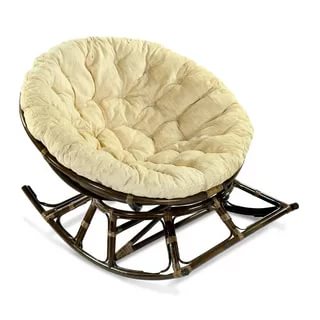 3. КУХНЯКухня – самое интересное и удивительное место для вашего ребёнка. Вокруг вас творятся чудеса: идёт пар, появляются и исчезают запахи, вы что- то режете, размешиваете.Что из имеющегося на кухне можно дать ребёнку? Конечно кухонную посуду и утварь, крупы.    Словесная  игра « Назови»Задайте ребёнку вопросы:- назови всю дырявую посуду на кухне и для чего она нужна  - «Угощаю» (игра с имитацией движений) - по очереди  называйте  все сладкие (горькие, кислые, солёные) продукты.           Игры с посудой и продуктами:- подбери крышки к кастрюлям- «Помощник» - пусть ребёнок поможет вам разобрать покупки по полкам в холодильнике, или по кучкам.- «Назови»- деление на группы   Например: Молоко, йогурт, кефир, творог – молочные продукты                      Яблоки, груши, лимон – фрукты                      Колбаса, сосиски, сардельки – мясные продукты и т.д.Перед вами стоят предметы, которые есть у нас на кухне (мука в лотке, спички без серы, крупы, пластилиновая основа).    - «Художник» - рисование пальцем на муке рассыпанной по столу.-  «Волшебные палочки» - выкладывание с помощью счётных палочек или спичек геометрические фигуры, узоры, силуэты.- «Картина» - выкладывание на пластилиновой основе картину из круп. 4.  КОМНАТАВот вы поужинали, и отдыхаете, смотря новости дня в телевизоре. Словесные игры: «Один много» (дверь - много дверей), «Большое- маленькое» (окно- окошечко) Можно предложить ребёнку игру «Мастерская золушки» - высыпьте из коробочки пуговицы или цветные скрепки, и предложите ребёнку составить узор из них.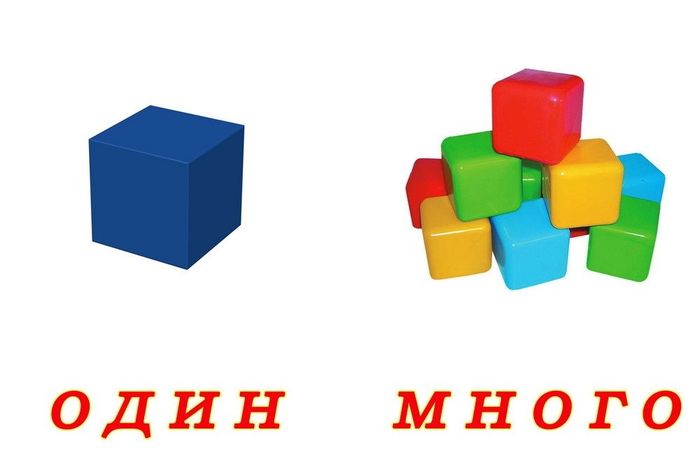 5.  ВАННАПеред сном пришла пора гигиенических процедур. Мы идём в ванну и помимо игр с переливанием воды, резиновыми и надувными игрушками, мы можем предложить ребёнкуигру «Стирка»- ребёнок может помочь вам загрузить стиральную машину. Группируя  одежду по цветам, по принадлежности (мужская, женская, детская), по типу ткани, мы знакомим ребёнка с различными  названиями тканей.6. ПРИХОЖАЯВот вы утром проснулись, умылись,и одеваетесь  в детский сад.Наша прихожая вмещает множество интересной и разной одежды и обуви, которую можно предложить детям.Творческое задание (для всех): придумать игру с одеждой, по атрибутам стоящим на столе  родители должны придумать содержание игры (ботинок, верхняя одежда, головные уборы):Например:  - зашнуровать, застегнуть молнию,                     - распределить вещи по группам (мужская, женская, детская),                     - назвать части одежды или обуви (каблук, подошва, голенище, носок, пятка